Patient Intake FormPersonal InformationName: ___________________________________________  Date of Birth: _________________  Gender:     M        FHome Phone: ________________________ Cell Phone: _________________________ Work Phone:________________________Email: _________________________________________ SSN#:_____________________ Name of spouse: ___________________Address: ____________________________________City: __________________________State: ________Zip Code:____________Employer: __________________________________Physical work duties: ______________________________________________Emergency Contact: _____________________________ Relationship: ___________________ Phone: _______________________Insurance provider: ________________________	ID#: ____________________________ Group #: _______________________Name of insured if different from patient: ________________________   Relationship: _________________  DOB: _____________Here today for:    Wellness      Complaint      Injury      Work Comp      Auto Accident      Other:_____________________Complaint/Condition: ___________________________________________    How long has this been an issue? _______________Does this condition:          Interfere with daily activities?   Yes  No         Affect quality of sleep or ability of sleep?   Yes   No                                              Affect your appetite?   Yes   No                       Cause you to miss work?  Yes   NoWhat makes it better? ___________________________________  What makes it worse? ___________________________________Have you seen a health care provider for this condition?    Yes No	      Name of Provider: ________________________________Describe Your Symptoms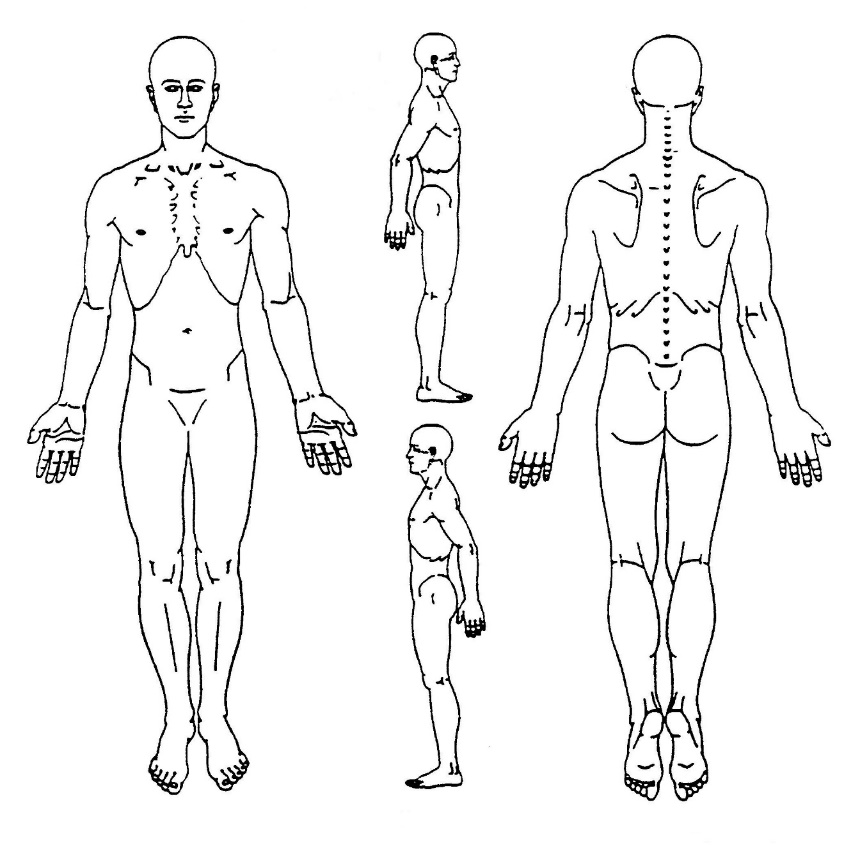 Personal Health HistoryPrimary Physician:_____________________________________                              Pregnant?      Yes          No     Health conditions treated in the last year: _________________________________________________________________________Medications/Supplements: _____________________________________________________________________________________Please list any significant family health history: _____________________________________________________________________ ________________________________________________________________________________________________________________________________________________________________________________________________________________________Health Problems/ConcernsAllergies	Alcoholism	Anemia	Arthritis	Asthma		Back Pain	Autoimmune Disease Bleeding DisorderBreast Lump	Bronchitis	Bruise Easily	Cancer		Chest Pain	Digestion Problems	                  Hot Flashes	Cold Extremities	Depression	Diabetes	CVA/Stroke/TIA 	Epilepsy	Irregular Menstrual Cycle Dizziness	Loss of Memory	Fatigue		Hemorrhoids	Thyroid ConditionKidney Stones	Shortness of Breath Headache	Kidney Infection	Tuberculosis	Nosebleeds          Venereal Disease 	Sleep Problems	Irregular Heart Beat          Migraines	Loss of Smell        Varicose Veins	Loss of Balance 	Seizures	Liver Disease	Eye Pain/Difficulties  Loss of Taste	Lung Disease	Pacemaker       	Parkinson’s	Sciatica		Spinal CurvaturesFrequent Urination Ulcers		Gout		Acid Reflux/IBS	Skin Sensitivity	Swollen Joints	Dementia	Gallbladder Disease Alzheimer’s	Cramps		High/Low BP	Congestive Heart Disease 		Diagnosed Emotional/Mental Disorder Cardio Vascular Disease: ______________________________Other ______________________________ Personal Incident HistoryAuto collision?_________________________________________________ Treatment?__________________________________Work injuries?_________________________________________________ Treatment?__________________________________Broken Bones?_________________________________________________ Treatment?__________________________________Sprains/Strains?________________________________________________ Treatment?__________________________________Surgeries/Hospitalizations?___________________________________________________________________________________Chiropractic ExperienceHow did you hear about our office?Internet        Community Event        Sign        Mailing        Newspaper        Yellow PagesReferral: ___________________________   Other: ___________________________Previous chiropractic care?    Yes     No     Condition(s) treated: ___________________________  Date of last visit: ___________AuthorizationI certify that I am the patient (or legal guardian of the patient) listed above. I have read/understand the included information and certify it to be true and accurate to the best of my knowledge. I consent to the collection and use of the above information to this office of chiropractic. I hereby authorize the doctor to release all information necessary to any insurance company, attorney, or adjuster for the purpose of claim reimbursement of charges incurred by me. I grant the use of my signed statement of authorization with my signature for required insurance submissions. I understand and agree that all services rendered to me will be charged to me, and I’m responsible for timely payment of such services. I understand and agree that health/accident insurance policies are an arrangement between an insurance carrier and myself. I understand that fees for professional services will become immediately due upon suspension or termination of my care or treatment.Name: ____________________________________________Signature: _________________________________________		Date: ____________________Informed ConsentI hereby authorize physicians and staff at Crow Wing Chiropractic to treat my condition as deemed appropriate. The doctor will not be held responsible for any pre-existing medical conditions.I certify that the above information is correct to the best of my knowledge. I will not hold my doctor or any staff member of Crow Wing Chiropractic responsible for any errors or omissions that I may have made in the completion of this form.Chiropractic, as well as all other types of health care, is associated with potential risks related to your care to allow you to be fully informed before consenting to treatment.Chiropractic is a system of health care deliver and therefore, as with any health care delivery system, we cannot promise a cure for any symptom, condition or disease as a result of treatment in this office. An attempt to provide you with the very best care is our goal, and if the result are not acceptable, we will refer you to another provider who we feel can further assist you.Specific Risk Possibilities Associated with Chiropractic Care:Soreness – Chiropractic adjustments and physical therapy procedures are sometimes accompanied by post treatment soreness. This is a normal and acceptable accompanying response to chiropractic care and physical therapy. While is in not generally dangerous, please advise your doctor if you experience soreness or discomfort.Soft Tissue Injury – Occasionally chiropractic treatment may aggravate a disc injury, or cause other minor joint ligament, tendon, or other soft-tissue injury.Rib Injury – Manual adjustments to the thoracic spine, in rare cases, may cause rib injury or fracture. Precautions such as pre-adjustment x-rays are taken for cases considered at risk. Treatment is preformed carefully to minimize such risk.Stroke – Stroke is the most serious complication of chiropractic treatment. The most recent studies estimate that the incidence of this type of stroke is 1 in every 5 million upper cervical adjustments.Other Problems – There are occasionally other types of side effects associated with chiropractic care. White these are rare, they should be reported to your doctor promptly.If you have any question concerning this form or the above statements, please ask your doctor.Having carefully read the above, I hereby give my informed consent to have chiropractic treatment administered.Patient/legal guardian Signature: __________________________________________________	Date: _____________________Name/relationship to patient: ____________________________________________________